			İSTANBUL ÜNİVERSİTESİHAYVAN DENEYLERİ YEREL ETİK KURULU (İÜHADYEK) BAŞVURU FORMUForm “Palatino Linotype” yazıtipiyle ve “9 “ punto olarak doldurulmalıdır.Bu form, Orman ve Su İşleri Bakanlığı tarafından 15.02.2014 tarih ve 28914 saylı Resmi Gazete’de yayınlan “Hayvan Deneyleri Etik Kurullarının Çalışma Usul ve Esaslarına Dair Yönetmelik” hükümleri uyarınca İstanbul Üniversitesi Hayvan Deneyleri Yerel Etik Kurulu tarafından hazırlanmıştır.29. 						T.C.İSTANBUL ÜNİVERSİTESİHAYVAN DENEYLERİ YEREL ETİK KURULU (İÜHADYEK)TAAHHÜTNAME – I 										Tarih:Proje Başlığı		:				Adı Soyadı		Ünvanı		Görev YeriProje Yürütücüsü	:Araştırmacılar		: 1.			  2.			  3. 			  4.   			  5.			  6.Yardımcı Görevliler	: 1. 			  2.  3.İstanbul Üniversitesi Hayvan Deneyleri Yerel Etik Kurul Yönergesini okudum. Yönergeye uygun olarak çalışacağımı, Onay alınmış çalışmada; Deney Hayvanları Kullanım Sertifikası (DHKS) bulunmayan kişilere deney  hayvanlarında herhangi bir işlem yaptırmayacağımı,Çalışma sürecinde işlemlerde ve çalışma ekibinde yapılacak değişiklikler için Yerel Etik Kurulun iznini alacağımı,Çalışmanın bitimini müteakip üç ay içerisinde İÜ Hayvan DeneyleriYerel Etik Kurulu’na bildireceğimi,Bu çalışma süresince İstanbul Üniversitesi Hayvan Deneyleri Yerel Etik Kurulu Yönergesinde yer alan etik ilkelere uyacağımı, beklenmeyen ters bir etki veya olay olduğunda derhal yerel etik kurula bildireceğimi Taahhüt ederim/ederiz.(Adı Soyadı, İmzası)Çalışma Yürütücüsü:Adres		: Tel 		: Cep Tel.	: E-Posta		: 
30. 	T.C.İSTANBUL ÜNİVERSİTESİHAYVAN DENEYLERİ YEREL ETİK KURULU (İÜHADYEK)TAAHHÜTNAME – II										Tarih:Proje Başlığı		:				Adı Soyadı		Ünvanı		Görev YeriProje Yürütücüsü	:Araştırmacılar		: 1.			  2.			  3. 			  4.   			  5.			  6.Yardımcı Görevliler	:  1. 2. 3.		İstanbul Üniversitesi Hayvan Deneyleri Yerel Etik Kurul Yönergesi’ni okuduğumu ve İstanbul Üniversitesi Hayvan Deneyleri Yerel Etik Kurulu (İÜHADYEK) ile birlikte eş zamanlı olarak başka bir Yerel Etik Kurul’a başvuruda bulunmadığımı/bulunmayacağımı, aksi taktirde İÜHADYEK tarafından uygulanacak tüm yaptırımları kabul ettiğimi  taahhüt ederim.	Sorumlu  Yürütücü					Çalışma Sahibi 					Adı Soyadı	: 					Adı Soyadı	:	İmzası		:					İmzası		:Adres		: 					Adres		:Tel 		: 					Tel 		: Cep Tel.	: 					Cep Tel.	:E-Posta		:					E-Posta		:1.Proje Yürütücüsü *Ünvanı:                                      Adı:                                          Soyadı:                                   İmza:Anabilim dalı:Fakülte/Enstitü:Üniversite/Kurum:İletişim Bilgileri**Deney Hayvanı Kullanım Sertifikası (DHKS)          Var        YokNOT        : Kutucuklar, üzerleri çift tıklandıktan sonra, açılacak penceredeki ONAYLANDI seçeneği işaretlenmelidir.*	Yürütücü Kısmına; “Tez Projeleri”nde danışman öğretim üyesinin bilgileri yazılmalıdır.**	Deney hayvanları kullanım sertifikasının fotokopisi eklenmelidir.Bu form İÜHADYEK  internet sayfasında (http://etikkurul.istanbul.edu.tr/?p=6606)  belirtilen yazım kurallarına göre yazılmalıdır.2.Yardımcı Araştırmacılar3.Projenin Başlığı4.Proje Desteği       Destekleyen Kuruluş(lar):    Yok  İ.Ü. Bilimsel Araştırma Projeleri Birimi  TÜBİTAK  DPT  Yurtdışı Fonları * Diğer       *Liste dışında destekleyen bir kurum varsa ismi yazılmalıdır5.Proje TarihleriProje Başlangıç Tarihi: Proje Bitiş Tarihi: (Tarihler Gün/Ay/Yıl formatında yazılmalıdır.)6.Projenin Türü Eğitim                           Yüksek Lisans          Doktora          Tıpta Uzmanlık        Diğer (           ) Ön Çalışma Araştırma7.Başvuru Tipi Yeni Başvuru Yenileme               Eski Protokol No:             Daha önce bu proje ile diğer bir etik kurula başvuru yapıldı mı?       EVET           HAYIR Yapıldıysa başvurulan etik kurulunun adı, başvuru tarihi, sayı ve kararını alttalki kutu içinde belirtiniz.8.Hayvan Türü, Cinsiyeti, Sayısı*Diğer şıkkı bildirimi için kutucuk üzeri çift tıklandıktan sonra -varsayılan metin- bölmesi doldurulmalıdır.**adet bildirimi  için kutucuk üzeri  çift tıklandıktan sonra -varsayılan metin- bölmesi doldurulmalıdır.9.Hayvan Kaynağı İ.Ü.Aziz Sancar Deneysel Tıp Araştırma Enstitüsü TÜBİTAK Yurt Dışı  Diğer (Belirtiniz)         10.Sınıflandırma Kategorisi                                 Cerrahi girişim                                                                                                                     Yok                                                  Akut  Çalışma                                                                                                            Kronik   Çalışma                                               Var                                                                                                                                                          Post-operatif bakım 11.İnvazif KategoriDeneyde  herhangi bir invazif prosedür kullanılacak mı?                                 Evet        HayırKullanılacaksa;  işlemler  anestezi  altında mı gerçekleştirilecek?                    Evet        HayırAnestezi altında uygulanacak işlemler hakkında kısaca bilgi veriniz …………………………Anestezi kullanılmayacaksa gerekçelerini açıklayınız.………………………… 12.Projenizin amaçlarını kısaca yazınız.(Bu bölümde projenizin konusuyla ilgili genel bilgiler sunulmalı, literatürde projenize temel oluşturan yayınlara atıf verilerek konunun güncel durumu ve bu çerçevede projeye yönelme motivasyonunuz açıklanmalıdır (Konuyla ilişkili 5-10 literatür kullanılmalıdır.)13.Deney sırasında, süresince ve/veya sonrasında hayvanların;a) Bakım yerini belirtiniz.b) Hayvan başına düşen barınma alanı ve bakım koşulları ile ilgili bilgi veriniz.14.Hayvanlar üzerinde yapılacak tüm işlemleri ve bu işlemleri yapacak araştırıcıları ayrıntılı bir şekilde belirtiniz ve kullanılacaksa uygun istatistiksel /metodları yazınız.15.Deneyin SonlandırılmasıDeneyin (olumsuz bir koşulda) planlanan süreden önce sonlandırılması gerektiği durumda/durumlarda, deneye deneye son verilecekse son verme ölçüt/ölçütleri hakkında bilgi veriniz.Ötenazi uygulanacak mı?   Evet        HayırUygulanacaksa; ötenazi yöntemini (Kullanılan deney hayvanı türüne bağlı olarak fiziksel metod, aşırı dozda anestezik madde uygulanması vb.) Anestezik madde uygulanacaksa, uygulama dozu ve uygulama yolu net olarak belirtilmelidir.Neden bu ötenazi yöntemini seçtiğinizi belirtiniz.Ötenazi uygulanmayacaksa deney sonrası hayvanların durumu hakkında bilgi veriniz.16.A)	Bu proje için hayvan kullanılmayan alternatif bir yöntem var mıdır?            Evet             HayırYanıtınız hayır ise aşağıdaki B şıkkında gerekli açıklamaları yapınız!B) Hayvan kullanma gerekçenizi ayrıntılı olarak açıklayınız.A)	Bu proje için hayvan kullanılmayan alternatif bir yöntem var mıdır?            Evet             HayırYanıtınız hayır ise aşağıdaki B şıkkında gerekli açıklamaları yapınız!B) Hayvan kullanma gerekçenizi ayrıntılı olarak açıklayınız.17.Hayvan (Tür ve soy, cinsiyet yaş ve ağırlık) seçimini neye dayanarak yaptığınızı açıklayınız.18.Her gruptaki deney hayvanı sayısını belirtiniz.Hayvan sayısını nasıl belirlediğinizi açıklayınız.19.Her Grup için, varsa deney tekrarı sayısını nasıl belirlediğinizi açıklayınız.20.Deney hayvanlarına uygulanacak kimyasal ve/veya biyolojik maddeleri sıralayınız ve bilgi veriniz.*Deneyde kullanılan türe özgü etki süresi yazılmalıdır. Etki süresi, kullanılan türe göre farklılık gösterebilir.21.Deney hayvanlarına uygulanacak nöromusküler bloke edicileri sıralayınız ve bilgi veriniz.*Deneyde kullanılan türe özgü etki süresi yazılmalıdır. Etki süresi, kullanılan türe göre farklılık gösterebilir.22.Deney hayvanlarına uygulanacak pre-anestezik, analjezik ve sedatif ajanlar hakkında bilgi veriniz.*Deneyde kullanılan türe özgü etki süresi yazılmalıdır. Etki süresi, kullanılan türe göre farklılık gösterebilir.23.Deney hayvanlarına uygulanacak anestezik ajanlar hakkında bilgi veriniz.*Deneyde kullanılan türe özgü etki süresi yazılmalıdır. Etki süresi, kullanılan türe göre farklılık gösterebilir.24.Anestezinin TakibiAnestezi derinliği izlenecek mi ?   Evet        Hayırİzlenecekse hangi sıklıkla yapılacağı hakkında bilgi veriniz.…………………………25.Varsa post- operatif dönemde verilecek analjezik ajanlar hakkında bilgi veriniz (Post-operatif dönemde, deney hayvanın acı/ağrı hissetmesi, hayvan refahını etkileyen önemli bir faktör olup; böyle bir durumda analjezik kullanımı mutlaka düşünülmelidir).*Deneyde kullanılan türe özgü etki süresi yazılmalıdır. Etki süresi, kullanılan türe göre farklılık gösterebilir.26.Deney sırasında ve/ veya sonrasında olası tehlikeli durumlarOluşabilecek tehlikeli madde ve/veya durumları işaretleyiniz. Mikrobiyolojik Kontaminasyon Kanserojen Madde  Radyoizotoplar Biyolojik Toksinler Diğer Risk FaktörleriDeneyde kullanılan hayvanlar dahil, oluşacak tıbbi atıklar ve bunlar için alınacak önlemler hakkında ayrıntılı bilgi veriniz. Prosedüre ve kullanılan maddelere bağlı olarak, ortaya çıkabilecek olumsuz durumları önlemek amacı ile ilgili alınacak biyogüvenlik tedbirleri ve bertaraf etme ayrıntılı olarak açıklanmalıdır.27.Deneyde hayvanlar için kısıtlayıcı durumlarDeneyde hayvanlar için herhangi bir kısıtlayıcı durum ( Fiziksel kısıtlama, su ve besin) var mı?  Evet        HayırVarsa gerekçeleriyle birlikte ayrıntılı bilgi veriniz.28.Projenin bilime yapabileceği potansiyel katkılar nelerdir? Açıklayınız.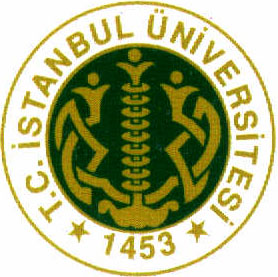 